АДМИНИСТРАЦИЯ АЛЕКСАНДРОВСКОГО СЕЛЬСОВЕТА САРАКТАШСКОГО РАЙОНА ОРЕНБУРГСКОЙ ОБЛАСТИП О С Т А Н О В Л Е Н И Е_________________________________________________________________________________________________________14.11.2022                              с. Вторая Александровка                          № 59-пВ соответствии с статьей 1 Федерального закона от 24.06.1998 №89-ФЗ «Об отходах производства и потребления», п.5 Правил, утвержденных постановлением Правительства Российской Федерации от 28.12.2020 № 2314, Уставом муниципального образования  Александровского сельсовета Саракташского района Оренбургской области:1. Постановление от 10.10.2017 № 48- п «Об утверждении порядка организации сбора, накопления и транспортирования ртутьсодержащих изделий, устройств, приборов, потерявших потребительские свойства на территории муниципального образования Александровский сельсовет »   отменить как принятое за пределами полномочий.2.   Контроль за исполнением постановления оставляю за собой. 3. Настоящее постановление подлежит размещению на сайте администрации сельсовета в сети Интернет и вступает в силу с момента обнародования. ГлаваАлександровского сельсовета                                               Е.Д. РябенкоРазослано: администрации сельсовета, прокуратуре района, на официальный сайт администрации, в дело 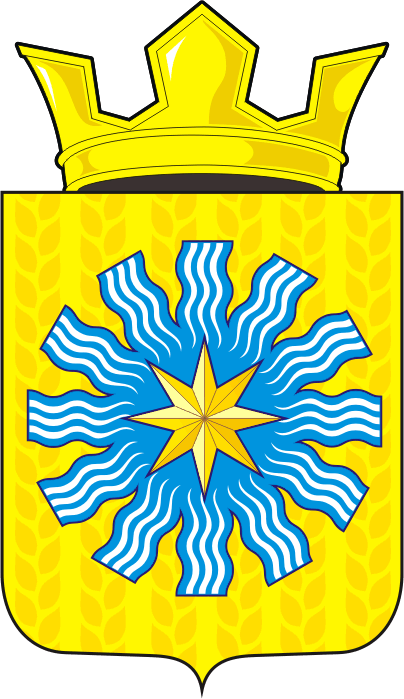 Об отмене постановления администрации муниципального образования Александровский сельсовет Саракташского района Оренбургской области № 48-п от 10.10.2017